Развлечение в старшей группе на тему: «Игры народов Севера»Краткое описание4.12.2020г. в 10:30 прошло физкультурное развлечение в старшей группе. Целью развлечения было приобщать детей к традициям народов Севера, посредством национальных подвижных игр. 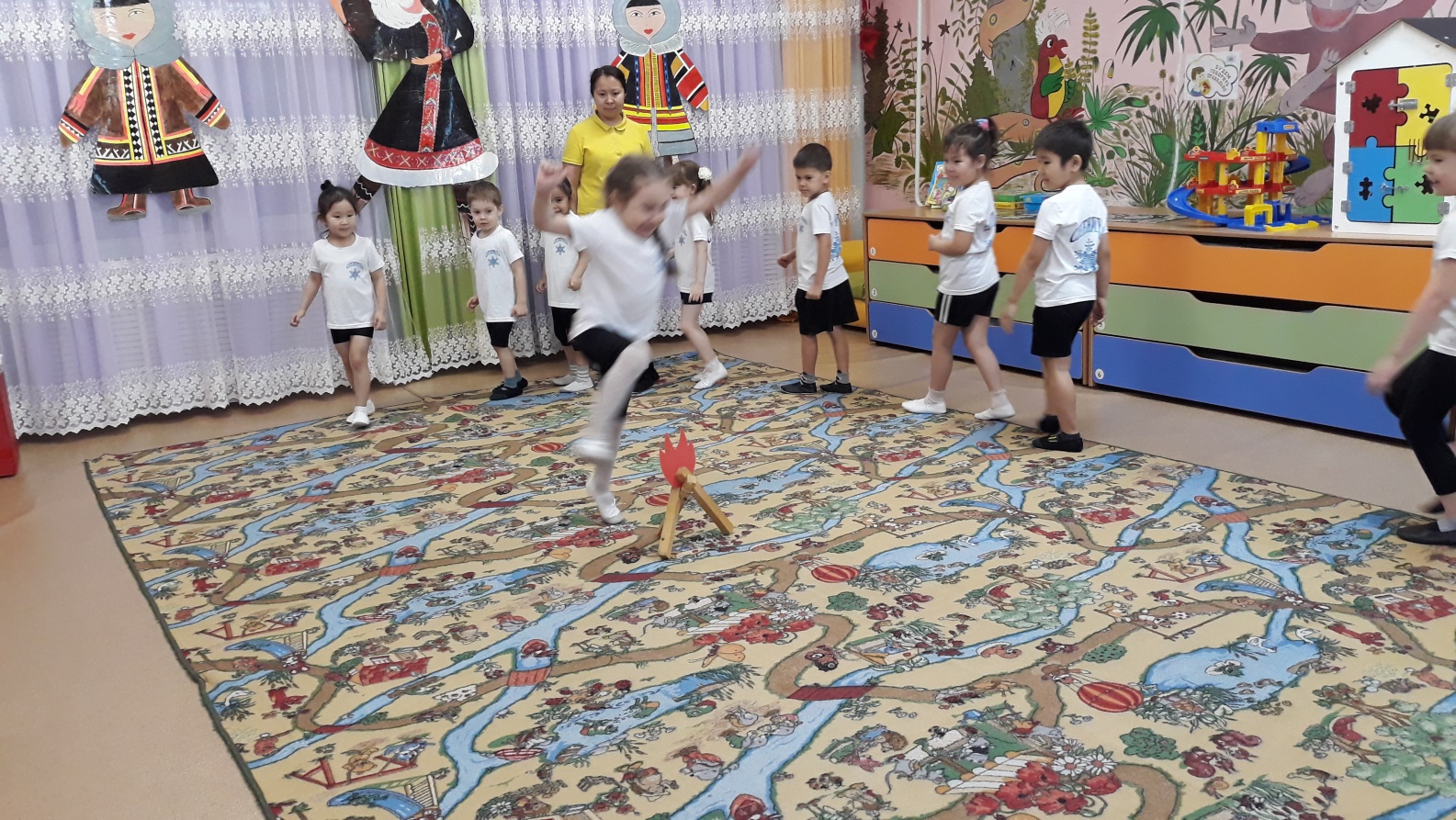 Прыжки через «костер»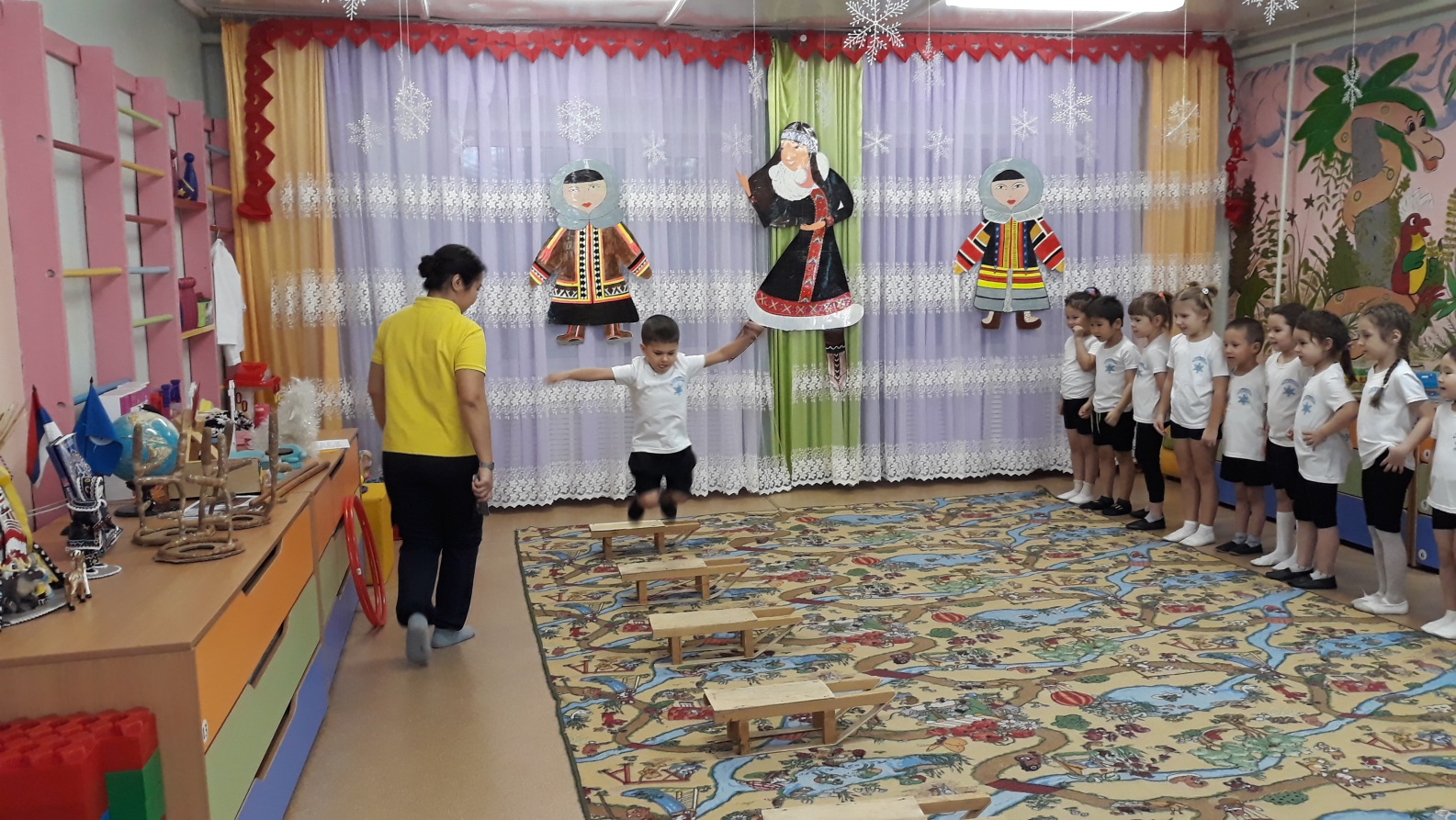 Прыгаем через нарты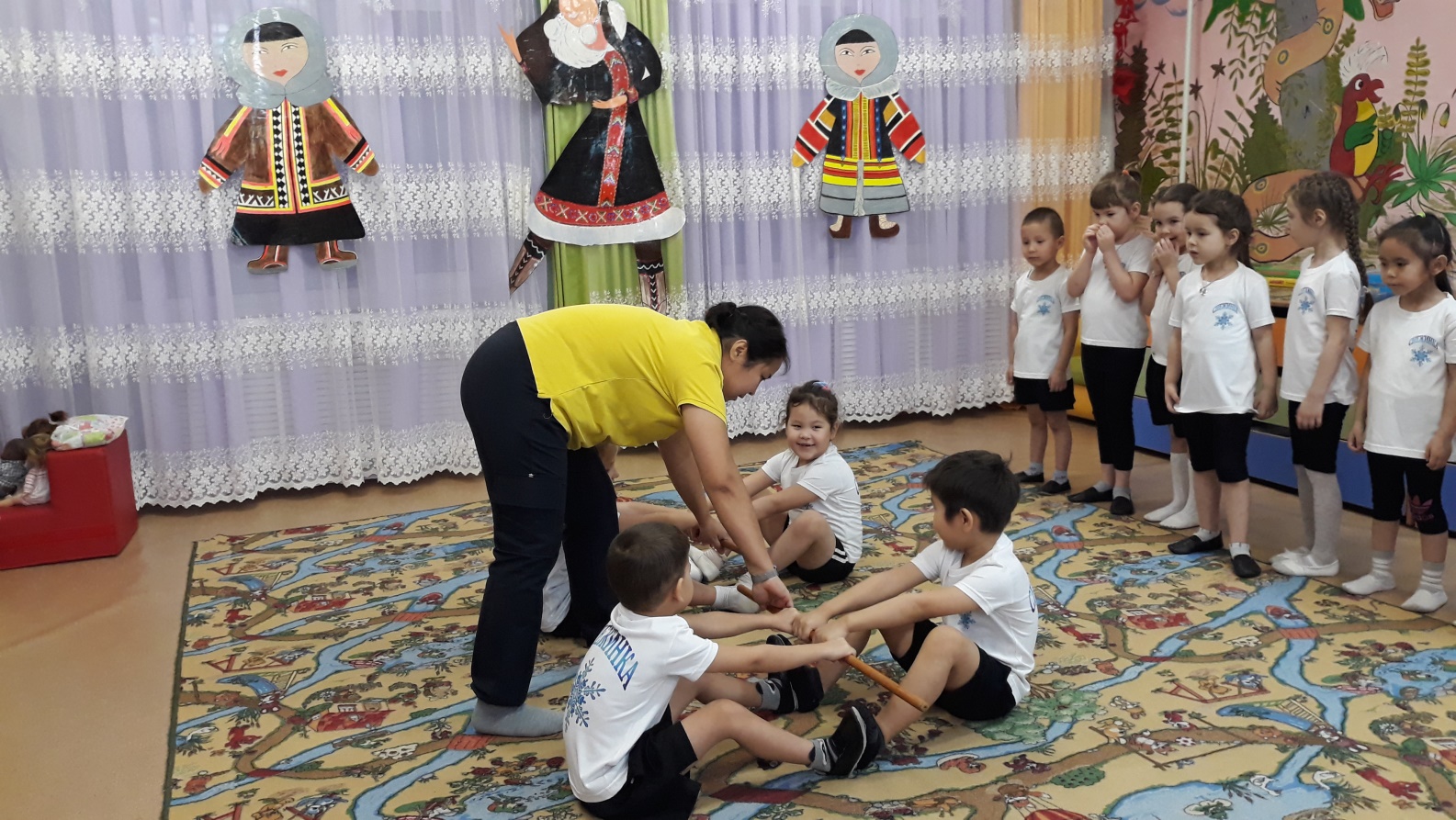 Перетягивание палки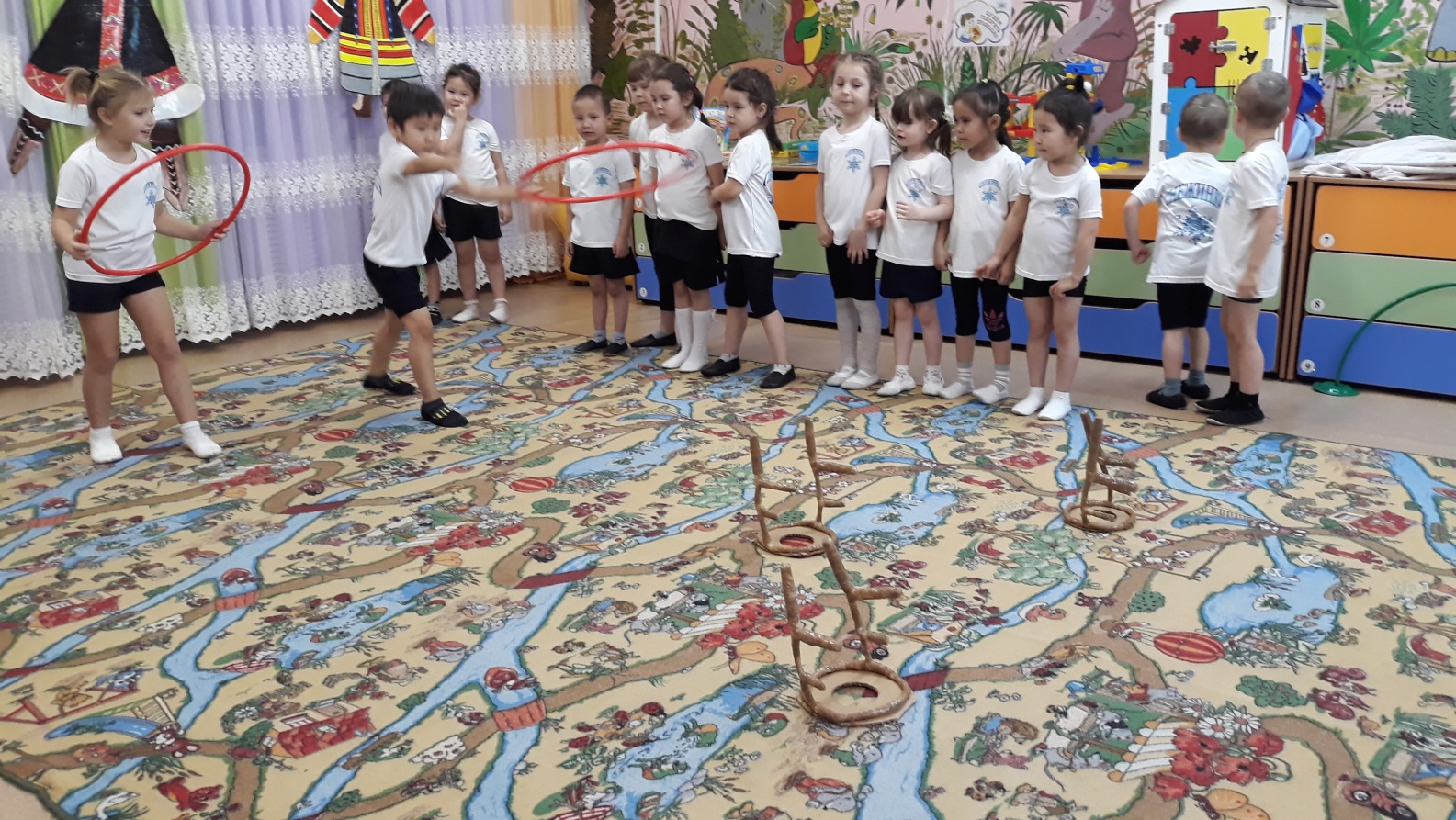 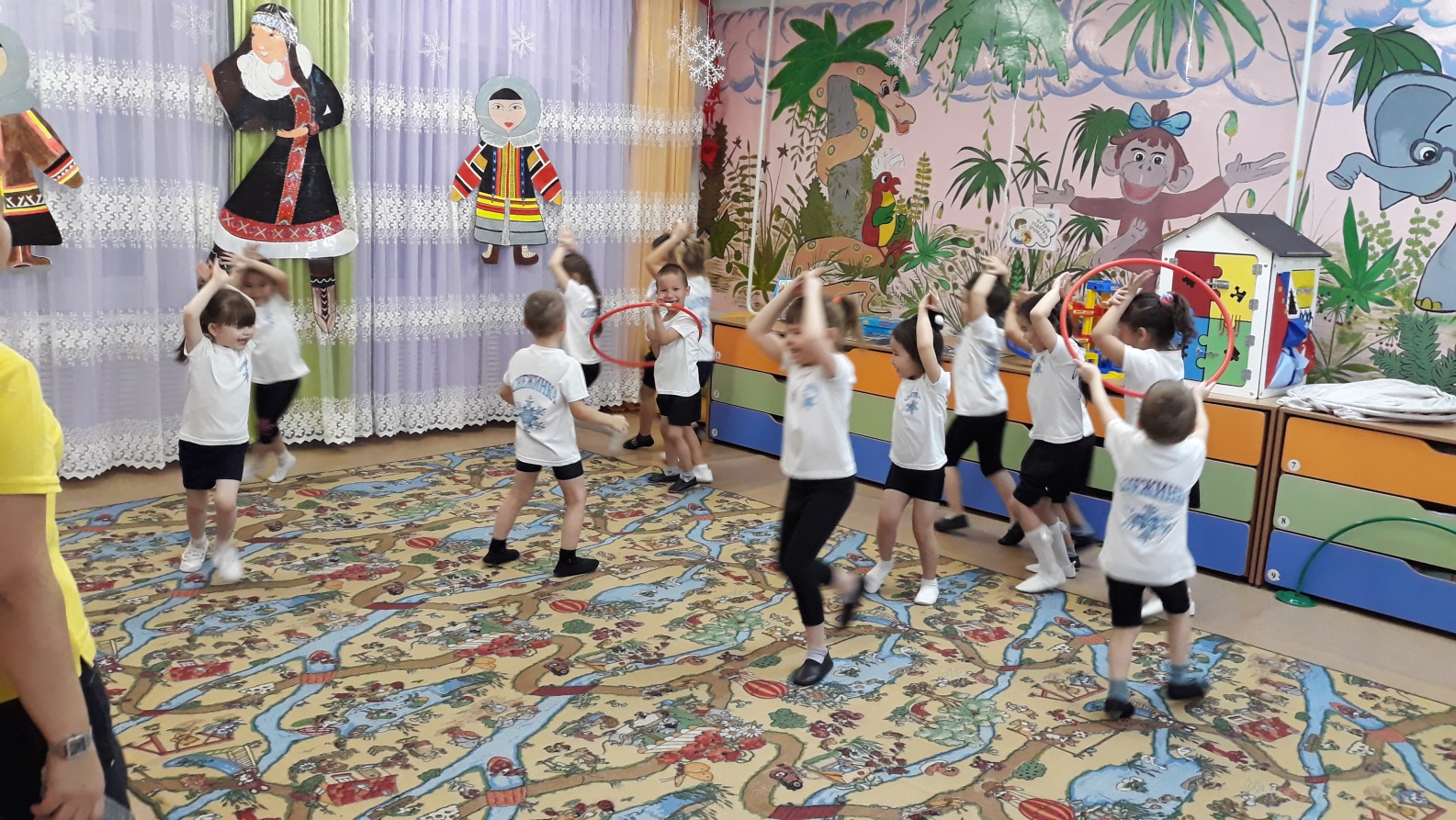 Игра «Олени и оленеводы»